Next Year’s Teacher 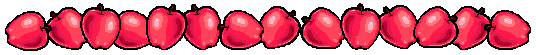 Introduction You're almost in 4th Grade. Let's write a letter to your 4th Grade teacher telling the 4th Grade teacher about yourself. Task Download the letter.. The letter has a box on it. You will type your letter inside the box. By keeping the letter inside the box, Ms. Beth will be able to transfer your letter onto special paper. Process This is a friendly letter. You must include all 5 parts: The heading - return address and dateThe greeting - your 4th grade teachers name is Mrs. Eberle or Mr. Bonamico. The body - 2 paragraphs, 3 sentences eachThe closing - Sincerely and your nameThe signature - you will sign it after it is printedConclusion You have 2 lab times to finish your letter. Once you have finished it, tell Ms. Beth and she will print it. If you don't talk and concentrate on what you're doing, you will finish it. 